Gaelscoil na gCeithre Maol,Cearnóg an Mhargaidh, Béal an Átha, Co. Mhaigh Eo.Fón: 096 73828   Fón Poca: 087 915 2568   Ríomhphost: scoilnagceithremaol@yahoo.ieSuíomh greasáín: scoilnagceithremaol.comFoirm Iontrála do Gaelscoil na gCeithre MaolBa mhaith liom mo pháiste a chlárú don scoilbhliain 20___ (I wish to register my child for the school year September 20__Sloinne an Pháiste: _________________________ Céad ainmneacha: ____________________________Child’s surname							First namesSeoladh: _______________________________________________________________________________Address 			Eircode:____________________________Dáta Breithe: _____________________ 	Uimhir PSP: ________________	Inscne: ______________Date of Birth 					PPS number				GenderUimhir Fón Bhaile: _______________________Home phone numberAn bhfuil do pháiste á dtógáil trí Ghaeilge? Tá 		Níl     		Are you raising your child in Irish? Yes NoAn bhfuil páistí níos sine ón gclann ag freastal ar Ghaelscoil na gCeithre Maol? Tá 		 NílDo you have other children already attending Gaelscoil na gCeithre Maol? Yes NoAinmneacha na bPáistí:				RangChildren’s names ___________________________________________	Class ____________________________________________________________________________________	_________________________________________________________________________________________	_________________________________________________________________________________________	________________________________Cóip den Teastas Breithe Tá Copy of Birth Cert is enclosed YesMáthair/Caomhnóir:				Athair/Caomhnóir:Mother/Guardian_____________________________________________	Father/Guardian___________________________________________________Fón póca: ______________________________	Fón póca: 	_______________________________Mobile							MobileSeoladh R-Phost: __________________________	Seoladh R-Phost: ____________________________E-mail address						E-mail address	Cuir tic anseo más gá dúinn teagmháil aonarach a dhéanamh libh de bharr idirscaradh. Please tick here if we should contact you individually due to separation.I gcás práinne, mura bhfuil tuismitheoir/caomhnóír ar fáil (ná scríobh d’ainm féin anseo)For emergencies if a parent/guardian is unavailable (do not write your own name here)Ainm: __________________________________Name Uimhir fóín bhaile: ________________________		Fón póca: __________________________Home phone number							MobileAinm dochtúra: _______________________________	Uimhir dochtúra: _____________________Doctor’s name							Doctor’s numberAn  bhfuil do phaiste ag freastal ar Naíonra? Tá 		NilIs your child attending a Naíonra? Yes NoAn  bhfuil do phaiste ag freastal ar crèche/naíscoil? Tá 		Nil	Is your child attending a crèche/pre-school? Yes NoAinm & seoladh an Naíonra/crèche/naíscoilName & address of Naíonra/crèche/pre-school: _____________________________________________Tuigim gur scoil lán-Ghaeilge í Gaelscoil na gCeithre Maol agus gur trí Ghaeilge a mhúinfear mo pháiste. Déanfaidh mé gach iarracht tacú le mo pháiste, sa bhaile agus ar scoil. I understand that Gaelscoil na gCeithre Maol is an all-Irish school & that my child will be educated in Irish. I will make every effort to support my child at home & at school.Glacaim le polasaithe disciplín (Cód Iompar) na scoile & go dtacóidh mé ar gach bealach le Bainistíocht agus múinteoirí na scoile lena chur i bhfeidhm. I accept the school rules & Code of Discipline and promise my full support to management and teaching staff in their implementationAr mhaithe le cúrsaí dlí, má tá ceist faoi chaomhnóireacht an pháiste, tá sé tábhachtach sinn a chur ar an eolas faoi. Coimeádfar eolas mar seo faoi rún. For legal purposes, if there is an issue with access/ custody/ guardianship, it is important to let us know. Any information given will be treated in strictest confidence.An bhfuil aon riachtanais leighis nó eile gur cheart dúinn a bheith ar an eolas futhú? _______________________________________________________________________________________________Are there any medical (or other) needs we should know about?Cead/PermissionsTá/níl cead griangraf agus obair mo pháiste usúaid le haghaidh an suíomh idirlíne agus bolscareacht.   I give/do not give permission for my child’s photographs and work to be published online and for publicity.    Tá cead 	Níl ceadTá mé sásta l’aidhmeanna Gaeilge agus Oideachasúla na scoile agus, dé réir, déanfaidh mé gach iarracht tacu le mo pháiste sa bhaile, na haidhmeanna sin a bhaint amach. I am satisfied with the Irish Language & educational aims of the school, & accordingly, I will make every effort to support my child, to achieve those aims.If you have other children who may attend the school in later years please complete the following section. Ainm an Pháiste: _____________________________	Dáta Breithe: _______________Name of child 	         ____________________________________________	Date of birth 	______________An bhfuil na sonraí nar an gcéanna? Tá		NílAre the details of parents/guardians and the address given on page 1 the same for this child? Yes/No Tuilleadh Eolais/Any further info/comment: ______________________________________________________Sínithe (máthair/caomhnóirí): ______________________________	Dáta: ____________Signed (parents/guardians) 									DateSínithe (máthair/caomhnóirí): ______________________________	Dáta: ____________Signed (parents/guardians) 									DateDon Oifig Amháin (Office use only)   Dearbhaím go bhfuarthas foirm iarratais do _________________________________________________(I have received an application form for) ar an (on the)  _______________________________________Sinithe ______________________________________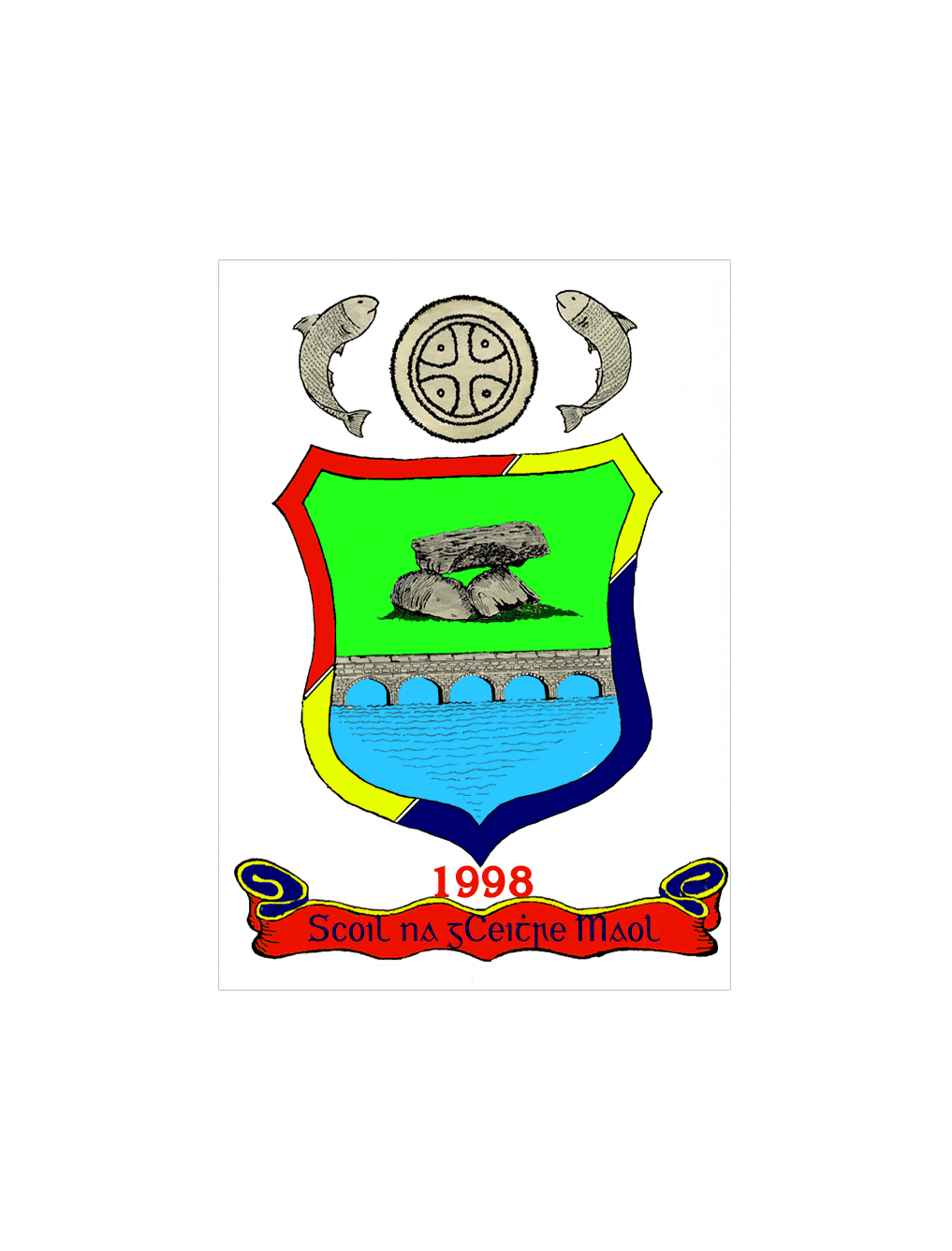 